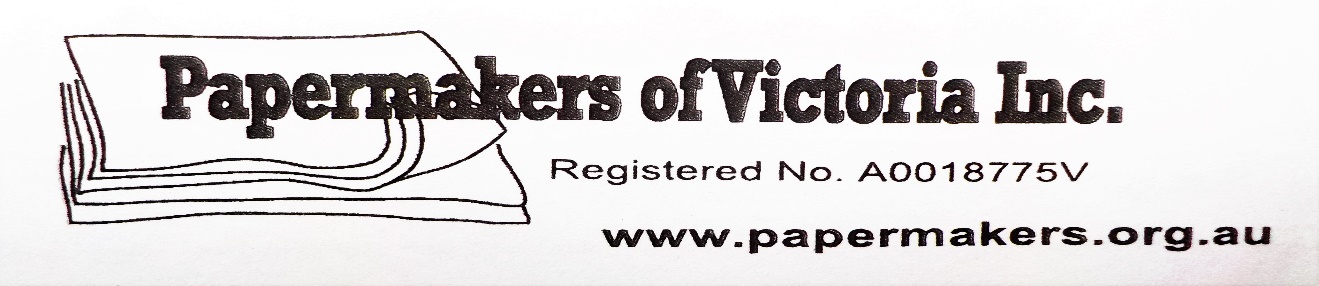 MEMBERSHIP APPLICATION – 2016/20171 July 2016 – 30 June 2017Fees are as follows:Single membership, Australia and overseas, with emailed newsletters …………………………………………………AUS$45Optional annual subscription for the use of PoV’S Stables Studio ………………………………………………….……. AUS$40Preferred payment methods are:Electronic Funds transfer (EFT) to                  Papermakers of Victoria Inc.       Westpac Banking Corporation,          BSB 033055          Account No. 273680                 Please add as a reference your surname/membership to clearly identify the payment Direct payment at a Westpac bank using the account details as in 1.Cheques payable to Papermakers of Victoria Inc. will be accepted but be aware that these take much longer to process than direct payments.  Mail cheques or money orders with the completed membership application form below to:Membership Secretary, Papermakers of Victoria Inc., 2/63 Linacre Road, HAMPTON, VICTORIA,  AUSTRALIA 3188Please email the completed application to:  janfredjorgo@gmail.com or mail to Membership Secretary at address above.Papermakers of Victoria Inc. MEMBERSHIP APPLICATION 2016/17Please printI, ………………………………………………………………..…………….. of ……………………………………………………………………………………….….……………………………………………………………………………………………………………………… Postcode ……………………………………………Telephone (     ) ……………………………………………………… Email ………………………………………………………………………………………..Wish to apply for membership of Papermakers of Victoria Inc.                      Tick box if you DO NOT wish your contact details (address, phone & email) to be forwarded to other                       PoV members.Remittance Advice:          Total Amount paid:      AU$45   or   AU$85   (please circle)               Payment details for EFT, bank payment, cheque, etc………………………………………………………………………………………………………………………………………………………………………………………………………………………………………………………………...................Signature of Applicant:  …………………………………………………………………………………  Date: ………………………………………………